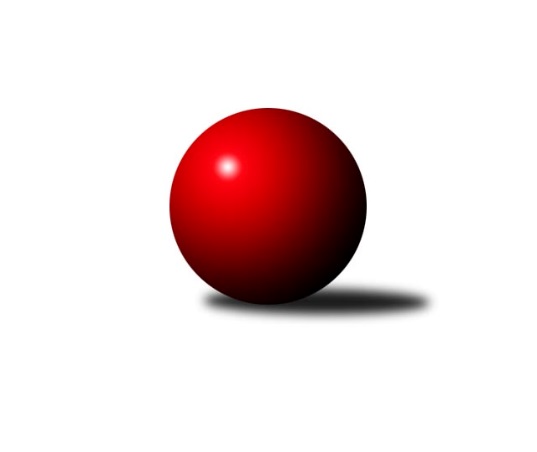 Č.8Ročník 2010/2011	7.11.2010Nejlepšího výkonu v tomto kole: 2618 dosáhlo družstvo: TJ Pozemstav ProstějovKrajský přebor OL  2010/2011Výsledky 8. kolaSouhrnný přehled výsledků:SK Olomouc Sigma MŽ	- KK Šumperk ˝C˝	14:2	2570:2394		5.11.SKK Jeseník ˝B˝	- KKŽ Šternberk ˝A˝	0:16	2285:2367		6.11.TJ Kovohutě Břidličná ˝A˝	- TJ Horní Benešov ˝E˝	10:6	2449:2441		6.11.TJ Sokol Mohelnice	- KK Zábřeh  ˝C˝	12:4	2530:2431		6.11.TJ Pozemstav Prostějov	- Spartak Přerov ˝C˝	14:2	2618:2535		6.11.KK PEPINO Bruntál	- TJ Kovohutě Břidličná ˝B˝	10:6	2281:2203		7.11.TJ Kovohutě Břidličná ˝B˝	- TJ Sokol Mohelnice	8:8	2448:2456		28.10.KKŽ Šternberk ˝A˝	- TJ Horní Benešov ˝E˝	4:12	2383:2421		30.10.KKŽ Šternberk ˝A˝	- TJ Sokol Mohelnice	10:6	2489:2469		30.10.Tabulka družstev:	1.	TJ Pozemstav Prostějov	7	6	0	1	79 : 33 	 	 2426	12	2.	TJ Kovohutě Břidličná ˝A˝	8	6	0	2	78 : 50 	 	 2427	12	3.	TJ Tatran Litovel	7	5	0	2	73 : 39 	 	 2430	10	4.	KKŽ Šternberk ˝A˝	10	5	0	5	87 : 73 	 	 2412	10	5.	TJ Sokol Mohelnice	9	4	2	3	71 : 73 	 	 2496	10	6.	TJ Horní Benešov ˝E˝	8	4	1	3	72 : 56 	 	 2422	9	7.	SK Olomouc Sigma MŽ	7	3	0	4	56 : 56 	 	 2520	6	8.	Spartak Přerov ˝C˝	7	3	0	4	54 : 58 	 	 2521	6	9.	KK Zábřeh  ˝C˝	7	3	0	4	53 : 59 	 	 2442	6	10.	TJ Kovohutě Břidličná ˝B˝	7	2	2	3	53 : 59 	 	 2358	6	11.	SKK Jeseník ˝B˝	8	2	1	5	38 : 90 	 	 2397	5	12.	KK Šumperk ˝C˝	7	2	0	5	47 : 65 	 	 2414	4	13.	KK PEPINO Bruntál	8	2	0	6	39 : 89 	 	 2368	4Podrobné výsledky kola:	 SK Olomouc Sigma MŽ	2570	14:2	2394	KK Šumperk ˝C˝	Miroslav Hyc	 	 218 	 216 		434 	 2:0 	 433 	 	204 	 229		Zdeněk Hrabánek	Jiří Malíšek	 	 216 	 195 		411 	 2:0 	 376 	 	186 	 190		Alexandr Rájoš	Břetislav Sobota	 	 209 	 217 		426 	 2:0 	 402 	 	202 	 200		Jaromír Rabenseifner	Petr Malíšek	 	 212 	 183 		395 	 0:2 	 411 	 	192 	 219		Josef Suchan	František Baslar	 	 228 	 240 		468 	 2:0 	 381 	 	167 	 214		Jaroslav Rabenseifer st.	Ondřej Machút	 	 221 	 215 		436 	 2:0 	 391 	 	198 	 193		Martin Sedlářrozhodčí: Nejlepší výkon utkání: 468 - František Baslar	 SKK Jeseník ˝B˝	2285	0:16	2367	KKŽ Šternberk ˝A˝	Jana Fousková	 	 186 	 194 		380 	 0:2 	 384 	 	172 	 212		Václav Šubert	Jaroslav Navrátil	 	 163 	 178 		341 	 0:2 	 357 	 	180 	 177		Pavel Smejkal	Eva Křápková	 	 204 	 201 		405 	 0:2 	 423 	 	214 	 209		Pavel  Ďuriš ml.	Karel Kučera	 	 182 	 215 		397 	 0:2 	 413 	 	197 	 216		Zdeněk Vojáček	Jaromíra Smejkalová	 	 196 	 184 		380 	 0:2 	 403 	 	197 	 206		Emil Pick	Petr  Šulák ml.	 	 175 	 207 		382 	 0:2 	 387 	 	192 	 195		Jindřich Gavendarozhodčí: Nejlepší výkon utkání: 423 - Pavel  Ďuriš ml.	 TJ Kovohutě Břidličná ˝A˝	2449	10:6	2441	TJ Horní Benešov ˝E˝	Čestmír Řepka	 	 209 	 210 		419 	 0:2 	 425 	 	210 	 215		Zdeňka Habartová	Jiří Večeřa	 	 206 	 209 		415 	 2:0 	 356 	 	174 	 182		Pavel Štěpaník	Jan Doseděl	 	 202 	 200 		402 	 0:2 	 439 	 	220 	 219		Jan Kriwenky	Leoš Řepka	 	 218 	 210 		428 	 2:0 	 402 	 	206 	 196		Jana Martiníková	Tomáš Fiury	 	 192 	 204 		396 	 2:0 	 384 	 	195 	 189		Luděk Zeman	Jiří Procházka	 	 197 	 192 		389 	 0:2 	 435 	 	201 	 234		Jaromír Martiníkrozhodčí: Nejlepší výkon utkání: 439 - Jan Kriwenky	 TJ Sokol Mohelnice	2530	12:4	2431	KK Zábřeh  ˝C˝	Zdeněk Sobota	 	 213 	 210 		423 	 2:0 	 422 	 	210 	 212		Václav Kupka	Rostislav Krejčí	 	 211 	 222 		433 	 2:0 	 395 	 	192 	 203		Věra Urbášková	Tomáš Potácel	 	 208 	 202 		410 	 0:2 	 439 	 	228 	 211		Marek Ollinger	Jaroslav Jílek	 	 198 	 198 		396 	 0:2 	 405 	 	214 	 191		Jiří Karafiát	Zdeněk Šebesta	 	 252 	 217 		469 	 2:0 	 380 	 	195 	 185		Jan Kolář	Ludovít Kumi	 	 205 	 194 		399 	 2:0 	 390 	 	187 	 203		Jiří Srovnalrozhodčí: Nejlepší výkon utkání: 469 - Zdeněk Šebesta	 TJ Pozemstav Prostějov	2618	14:2	2535	Spartak Přerov ˝C˝	Jan Stískal	 	 185 	 207 		392 	 0:2 	 429 	 	222 	 207		Rostislav Petřík	Miroslav Adámek	 	 220 	 229 		449 	 2:0 	 418 	 	207 	 211		Václav Pumprla	Martin Zaoral	 	 226 	 225 		451 	 2:0 	 420 	 	222 	 198		Jaroslav Krejčí	Eva Růžičková	 	 219 	 218 		437 	 2:0 	 423 	 	213 	 210		David Janušík	Stanislav Feike	 	 238 	 215 		453 	 2:0 	 417 	 	210 	 207		Jaroslav Pěcha	Jiří Koutný	 	 223 	 213 		436 	 2:0 	 428 	 	215 	 213		Michal Symerskýrozhodčí: Nejlepší výkon utkání: 453 - Stanislav Feike	 KK PEPINO Bruntál	2281	10:6	2203	TJ Kovohutě Břidličná ˝B˝	Martin Kaduk	 	 204 	 204 		408 	 2:0 	 355 	 	169 	 186		Zdeněk Chmela st. st.	Pavel Dvořák	 	 174 	 193 		367 	 0:2 	 403 	 	181 	 222		Zdeněk Fiury st. st.	František Ocelák	 	 183 	 169 		352 	 0:2 	 363 	 	176 	 187		Zdeněk Chmela ml.	Tomáš Janalík	 	 207 	 171 		378 	 2:0 	 346 	 	171 	 175		Petr Otáhal	Lukáš Janalík	 	 198 	 204 		402 	 2:0 	 357 	 	169 	 188		Josef Veselý	Josef Novotný	 	 193 	 181 		374 	 0:2 	 379 	 	179 	 200		Vladimír Štrbíkrozhodčí: Nejlepší výkon utkání: 408 - Martin Kaduk	 TJ Kovohutě Břidličná ˝B˝	2448	8:8	2456	TJ Sokol Mohelnice	Zdeněk Fiury st. st.	 	 213 	 217 		430 	 2:0 	 386 	 	190 	 196		Zdeněk Sobota	Petr Otáhal	 	 190 	 181 		371 	 0:2 	 415 	 	216 	 199		Rostislav Krejčí	Zdeněk Chmela st. st.	 	 207 	 204 		411 	 2:0 	 408 	 	210 	 198		Tomáš Potácel	Vladimír Štrbík	 	 198 	 201 		399 	 2:0 	 392 	 	210 	 182		Jaroslav Jílek	Zdeněk Chmela ml.	 	 202 	 220 		422 	 2:0 	 419 	 	204 	 215		Zdeněk Šebesta	Josef Veselý	 	 199 	 216 		415 	 0:2 	 436 	 	220 	 216		Ludovít Kumirozhodčí: Nejlepší výkon utkání: 436 - Ludovít Kumi	 KKŽ Šternberk ˝A˝	2383	4:12	2421	TJ Horní Benešov ˝E˝	Petr Pick	 	 207 	 212 		419 	 2:0 	 381 	 	206 	 175		Miloslav  Petrů	Václav Šubert	 	 196 	 178 		374 	 0:2 	 395 	 	203 	 192		Pavel Štěpaník	Pavel  Ďuriš ml.	 	 196 	 211 		407 	 2:0 	 399 	 	199 	 200		Jan Kriwenky	Jiří Pospíšil	 	 193 	 184 		377 	 0:2 	 407 	 	212 	 195		Jana Martiníková	Zdeněk Vojáček	 	 206 	 183 		389 	 0:2 	 407 	 	209 	 198		Kamil Kovařík	Jindřich Gavenda	 	 203 	 214 		417 	 0:2 	 432 	 	197 	 235		Jaromír Martiníkrozhodčí: Nejlepší výkon utkání: 432 - Jaromír Martiník	 KKŽ Šternberk ˝A˝	2489	10:6	2469	TJ Sokol Mohelnice	Pavel Smejkal	 	 175 	 212 		387 	 0:2 	 419 	 	212 	 207		Rostislav Krejčí	Pavel  Ďuriš ml.	 	 211 	 194 		405 	 2:0 	 397 	 	191 	 206		Dagmar Jílková	Václav Šubert	 	 205 	 208 		413 	 0:2 	 444 	 	237 	 207		Tomáš Potácel	Emil Pick	 	 215 	 223 		438 	 2:0 	 369 	 	176 	 193		Jaroslav Jílek	Václav Gřešek	 	 208 	 222 		430 	 2:0 	 401 	 	211 	 190		Zdeněk Šebesta	Jindřich Gavenda	 	 195 	 221 		416 	 0:2 	 439 	 	223 	 216		Ludovít Kumirozhodčí: Nejlepší výkon utkání: 444 - Tomáš PotácelPořadí jednotlivců:	jméno hráče	družstvo	celkem	plné	dorážka	chyby	poměr kuž.	Maximum	1.	Ondřej Pospíšil 	TJ Sokol Mohelnice	474.50	309.0	165.5	2.4	4/5	(501)	2.	Jakub Mokoš 	TJ Tatran Litovel	456.13	304.2	151.9	3.1	4/4	(485)	3.	František Baslar 	SK Olomouc Sigma MŽ	445.60	296.7	148.9	3.7	5/5	(500)	4.	Rostislav  Cundrla 	SKK Jeseník ˝B˝	442.63	299.3	143.4	3.5	4/5	(484)	5.	Miroslav Hyc 	SK Olomouc Sigma MŽ	437.87	303.3	134.5	4.5	5/5	(462)	6.	Jaromír Janošec 	TJ Tatran Litovel	432.75	298.6	134.1	4.4	4/4	(464)	7.	Rostislav Krejčí 	TJ Sokol Mohelnice	432.25	297.1	135.2	4.6	4/5	(464)	8.	Stanislav Brosinger 	TJ Tatran Litovel	431.17	292.2	139.0	3.5	3/4	(457)	9.	Rostislav Petřík 	Spartak Přerov ˝C˝	430.73	299.7	131.1	3.6	5/5	(459)	10.	Miroslav Talášek 	TJ Tatran Litovel	430.67	286.0	144.7	5.3	3/4	(456)	11.	Jiří Procházka 	TJ Kovohutě Břidličná ˝A˝	428.44	292.8	135.7	5.4	4/5	(465)	12.	Martin Sedlář 	KK Šumperk ˝C˝	428.17	295.2	133.0	7.8	3/4	(457)	13.	Jaroslav Pěcha 	Spartak Přerov ˝C˝	427.33	291.5	135.8	4.5	5/5	(457)	14.	Břetislav Sobota 	SK Olomouc Sigma MŽ	423.20	297.9	125.3	7.3	5/5	(456)	15.	Ludovít Kumi 	TJ Sokol Mohelnice	422.25	288.0	134.3	4.5	4/5	(439)	16.	Jaromír Vondra 	KK Šumperk ˝C˝	421.89	285.1	136.8	4.7	3/4	(435)	17.	Marek Ollinger 	KK Zábřeh  ˝C˝	420.93	294.7	126.2	4.3	5/5	(461)	18.	Václav Kovařík 	TJ Pozemstav Prostějov	420.38	287.5	132.9	5.9	4/4	(432)	19.	Jaroslav Krejčí 	Spartak Přerov ˝C˝	419.25	296.6	122.6	5.6	4/5	(460)	20.	Petr Pick 	KKŽ Šternberk ˝A˝	418.55	292.6	126.0	7.7	5/6	(451)	21.	Jiří Karafiát 	KK Zábřeh  ˝C˝	417.88	284.6	133.3	5.9	4/5	(441)	22.	Jiří Večeřa 	TJ Kovohutě Břidličná ˝A˝	417.50	285.1	132.5	4.4	5/5	(430)	23.	Eva Růžičková 	TJ Pozemstav Prostějov	417.00	290.9	126.1	4.5	3/4	(450)	24.	Josef Sitta st. 	KK Zábřeh  ˝C˝	416.42	287.1	129.3	4.8	4/5	(440)	25.	Jaromír Martiník 	TJ Horní Benešov ˝E˝	415.28	287.9	127.4	4.4	6/6	(435)	26.	Zdeněk Šebesta 	TJ Sokol Mohelnice	414.00	278.4	135.7	4.3	5/5	(469)	27.	Čestmír Řepka 	TJ Kovohutě Břidličná ˝A˝	414.00	282.3	131.8	5.8	5/5	(451)	28.	Václav Kupka 	KK Zábřeh  ˝C˝	412.73	289.7	123.0	6.0	5/5	(422)	29.	Jindřich Gavenda 	KKŽ Šternberk ˝A˝	412.48	284.2	128.3	5.0	5/6	(480)	30.	Pavel  Ďuriš ml. 	KKŽ Šternberk ˝A˝	412.40	287.1	125.3	6.2	6/6	(454)	31.	Martin Zaoral 	TJ Pozemstav Prostějov	412.25	284.6	127.7	5.6	4/4	(451)	32.	Karel Kučera 	SKK Jeseník ˝B˝	411.80	290.7	121.1	6.2	5/5	(441)	33.	Jan Kriwenky 	TJ Horní Benešov ˝E˝	409.53	286.9	122.7	6.6	5/6	(439)	34.	Tomáš Janalík 	KK PEPINO Bruntál	408.60	295.2	113.5	7.7	4/4	(430)	35.	Zdeněk Vojáček 	KKŽ Šternberk ˝A˝	407.33	280.8	126.5	4.6	4/6	(442)	36.	Josef Suchan 	KK Šumperk ˝C˝	406.44	283.0	123.4	6.2	3/4	(466)	37.	Stanislav Feike 	TJ Pozemstav Prostějov	405.83	285.0	120.8	6.5	3/4	(453)	38.	Miroslav Mrkos 	KK Šumperk ˝C˝	405.67	279.4	126.2	6.2	3/4	(434)	39.	Jiří Malíšek 	SK Olomouc Sigma MŽ	405.53	283.2	122.3	7.2	5/5	(452)	40.	Jan Kolář 	KK Zábřeh  ˝C˝	405.40	278.9	126.5	7.3	5/5	(444)	41.	Jaroslav Ďulík 	TJ Tatran Litovel	405.22	287.1	118.1	10.3	3/4	(435)	42.	Tomáš Fiury 	TJ Kovohutě Břidličná ˝A˝	405.17	280.6	124.6	4.3	4/5	(444)	43.	Emil Pick 	KKŽ Šternberk ˝A˝	404.46	282.1	122.4	5.6	6/6	(438)	44.	Zdeňka Habartová 	TJ Horní Benešov ˝E˝	404.00	285.1	118.9	5.7	5/6	(425)	45.	Zdeněk Hrabánek 	KK Šumperk ˝C˝	403.75	285.6	118.1	6.9	4/4	(433)	46.	Jana Martiníková 	TJ Horní Benešov ˝E˝	403.17	285.2	117.9	8.0	6/6	(427)	47.	Zdeněk Chmela  ml.	TJ Kovohutě Břidličná ˝B˝	403.06	282.1	120.9	8.9	4/4	(428)	48.	Zdeněk Fiury st.  st.	TJ Kovohutě Břidličná ˝B˝	402.13	274.7	127.4	5.5	4/4	(430)	49.	Jaromíra Smejkalová 	SKK Jeseník ˝B˝	401.95	276.9	125.1	6.4	5/5	(419)	50.	Josef Veselý 	TJ Kovohutě Břidličná ˝B˝	400.94	278.3	122.7	7.8	4/4	(441)	51.	Jiří Koutný 	TJ Pozemstav Prostějov	400.58	284.1	116.5	11.5	4/4	(436)	52.	Jaromír Rabenseifner 	KK Šumperk ˝C˝	399.92	267.5	132.4	5.7	4/4	(431)	53.	Josef Novotný 	KK PEPINO Bruntál	399.15	279.1	120.1	8.4	4/4	(414)	54.	František Ocelák 	KK PEPINO Bruntál	395.56	279.6	115.9	9.5	4/4	(454)	55.	Jaroslav Jílek 	TJ Sokol Mohelnice	394.90	284.8	110.1	10.2	5/5	(433)	56.	Lukáš Janalík 	KK PEPINO Bruntál	394.47	281.7	112.7	8.1	3/4	(410)	57.	Pavel Jüngling 	SK Olomouc Sigma MŽ	394.38	286.5	107.9	10.0	4/5	(406)	58.	Václav Šubert 	KKŽ Šternberk ˝A˝	393.69	282.4	111.3	9.1	4/6	(426)	59.	Luděk Zeman 	TJ Horní Benešov ˝E˝	393.50	277.5	116.0	4.0	4/6	(432)	60.	Věra Urbášková 	KK Zábřeh  ˝C˝	392.90	278.5	114.4	9.1	5/5	(417)	61.	Jan Doseděl 	TJ Kovohutě Břidličná ˝A˝	392.75	277.7	115.1	6.8	5/5	(430)	62.	Zdeněk Chmela st.  st.	TJ Kovohutě Břidličná ˝B˝	389.94	272.9	117.1	8.7	4/4	(424)	63.	Petr  Šulák ml. 	SKK Jeseník ˝B˝	388.45	274.2	114.3	8.9	5/5	(405)	64.	Miroslav Adámek 	TJ Pozemstav Prostějov	386.11	274.6	111.6	8.1	3/4	(449)	65.	Pavel Štěpaník 	TJ Horní Benešov ˝E˝	385.88	275.6	110.3	9.4	4/6	(412)	66.	Eva Křápková 	SKK Jeseník ˝B˝	385.56	270.0	115.6	9.4	4/5	(406)	67.	Martin Kaduk 	KK PEPINO Bruntál	383.07	278.9	104.2	10.5	3/4	(408)	68.	Pavel Dvořák 	KK PEPINO Bruntál	379.95	274.7	105.3	9.2	4/4	(418)	69.	Petr Otáhal 	TJ Kovohutě Břidličná ˝B˝	379.92	269.3	110.6	9.8	4/4	(417)	70.	Vladimír Štrbík 	TJ Kovohutě Břidličná ˝B˝	379.58	276.8	102.8	10.6	4/4	(401)	71.	Alexandr Rájoš 	KK Šumperk ˝C˝	375.00	273.2	101.8	12.3	4/4	(451)	72.	Jiří Pospíšil 	KKŽ Šternberk ˝A˝	371.25	257.4	113.9	7.5	4/6	(403)		Jiří Baslar 	SK Olomouc Sigma MŽ	443.00	297.0	146.0	5.5	2/5	(445)		Ondřej Machút 	SK Olomouc Sigma MŽ	436.00	303.0	133.0	7.0	1/5	(436)		Jiří Kohoutek 	Spartak Přerov ˝C˝	433.17	291.7	141.5	4.2	2/5	(474)		Václav Gřešek 	KKŽ Šternberk ˝A˝	430.00	297.0	133.0	9.0	1/6	(430)		Petr Kozák 	TJ Horní Benešov ˝E˝	429.00	304.0	125.0	2.0	1/6	(429)		Jiří Hradílek 	Spartak Přerov ˝C˝	428.67	302.3	126.3	4.7	3/5	(468)		Václav Pumprla 	Spartak Přerov ˝C˝	427.33	274.7	152.7	1.3	3/5	(469)		Petr Šrot 	KK Šumperk ˝C˝	424.00	292.0	132.0	6.0	1/4	(424)		Ludvík Vymazal 	TJ Tatran Litovel	421.75	288.8	133.0	8.0	2/4	(454)		Michal Symerský 	Spartak Přerov ˝C˝	421.67	296.0	125.7	5.3	3/5	(442)		Zdeněk Chudožilov 	TJ Pozemstav Prostějov	421.00	290.0	131.0	4.0	1/4	(421)		Tomáš Potácel 	TJ Sokol Mohelnice	420.67	280.7	140.0	6.3	3/5	(444)		Martin Truxa 	TJ Tatran Litovel	420.00	291.0	129.0	4.0	1/4	(420)		Iveta Krejčová 	TJ Sokol Mohelnice	415.00	296.8	118.3	5.5	2/5	(441)		Jan Hnilo 	TJ Kovohutě Břidličná ˝A˝	414.00	271.0	143.0	6.0	1/5	(414)		František Hajduk 	TJ Pozemstav Prostějov	412.00	295.0	117.0	6.0	1/4	(412)		Zdeněk Fiury ml.  ml.	TJ Kovohutě Břidličná ˝B˝	411.50	281.5	130.0	3.0	1/4	(420)		David Janušík 	Spartak Přerov ˝C˝	410.67	286.3	124.3	5.0	3/5	(423)		Jiří Vrba 	SKK Jeseník ˝B˝	410.00	278.0	132.0	3.0	1/5	(410)		Jaroslav Navrátil 	TJ Tatran Litovel	409.00	288.0	121.0	14.0	1/4	(409)		Pavel Kubík 	Spartak Přerov ˝C˝	409.00	298.0	111.0	9.0	1/5	(409)		Miroslav Sigmund 	TJ Tatran Litovel	406.50	289.5	117.0	9.0	1/4	(409)		Kamil Kovařík 	TJ Horní Benešov ˝E˝	406.17	290.0	116.2	9.8	3/6	(414)		Zdeněk Sobota 	TJ Sokol Mohelnice	406.08	279.9	126.2	7.8	3/5	(456)		Jaroslav Vidim 	TJ Tatran Litovel	404.67	273.7	131.0	6.0	2/4	(451)		František Habrman 	TJ Kovohutě Břidličná ˝A˝	404.00	274.0	130.0	5.0	1/5	(404)		Miroslav Žahour 	SK Olomouc Sigma MŽ	404.00	282.0	122.0	10.0	1/5	(404)		Dagmar Jílková 	TJ Sokol Mohelnice	404.00	286.8	117.2	10.8	3/5	(436)		Milan Král 	SK Olomouc Sigma MŽ	399.00	267.0	132.0	4.0	1/5	(399)		Jiří Srovnal 	KK Zábřeh  ˝C˝	399.00	280.8	118.2	6.7	3/5	(431)		Petr Malíšek 	SK Olomouc Sigma MŽ	397.17	287.3	109.8	11.0	3/5	(419)		Leoš Řepka 	TJ Kovohutě Břidličná ˝A˝	396.89	280.2	116.7	8.1	3/5	(445)		Zdenek Hudec 	KK PEPINO Bruntál	395.50	280.5	115.0	7.5	2/4	(413)		Jiří Vrobel 	TJ Tatran Litovel	395.00	279.0	116.0	8.0	1/4	(395)		Miloslav  Petrů 	TJ Horní Benešov ˝E˝	392.00	283.5	108.5	10.5	2/6	(403)		Jan Stískal 	TJ Pozemstav Prostějov	391.38	279.1	112.3	8.3	2/4	(432)		Luboš Blinka 	TJ Tatran Litovel	391.00	268.0	123.0	13.0	1/4	(391)		Pavel Černohous 	TJ Pozemstav Prostějov	391.00	277.0	114.0	10.5	2/4	(426)		Milan Volf 	KK PEPINO Bruntál	389.00	260.0	129.0	12.0	1/4	(389)		Martin Zavacký 	SKK Jeseník ˝B˝	385.00	285.5	99.5	11.5	2/5	(389)		Jana Fousková 	SKK Jeseník ˝B˝	384.42	271.3	113.1	8.8	3/5	(409)		Jaroslav Zelinka 	TJ Kovohutě Břidličná ˝A˝	383.00	280.0	103.0	22.0	1/5	(383)		Jaroslav Rabenseifer st. 	KK Šumperk ˝C˝	381.00	265.0	116.0	11.0	1/4	(381)		Pavel Hrnčíř 	TJ Horní Benešov ˝E˝	379.50	269.0	110.5	9.5	2/6	(400)		Anna Dosedělová 	TJ Kovohutě Břidličná ˝A˝	379.50	276.0	103.5	9.5	2/5	(404)		Pavel Smejkal 	KKŽ Šternberk ˝A˝	376.00	272.3	103.7	11.7	3/6	(389)		Anna Drlíková 	TJ Sokol Mohelnice	371.00	298.0	73.0	16.0	1/5	(371)		Renata Semlerová 	TJ Sokol Mohelnice	369.50	256.5	113.0	10.5	2/5	(387)		Jaroslav Navrátil 	SKK Jeseník ˝B˝	369.00	270.0	99.0	13.5	2/5	(397)		Dušan Sedláček 	TJ Sokol Mohelnice	367.00	272.0	95.0	10.0	1/5	(367)		Zdeněk Janoud 	SKK Jeseník ˝B˝	366.00	270.0	96.0	13.0	1/5	(366)		Ivo Mrhal  st.	TJ Kovohutě Břidličná ˝A˝	354.00	261.0	93.0	8.0	1/5	(354)Sportovně technické informace:Starty náhradníků:registrační číslo	jméno a příjmení 	datum startu 	družstvo	číslo startu
Hráči dopsaní na soupisku:registrační číslo	jméno a příjmení 	datum startu 	družstvo	Program dalšího kola:9. kolo12.11.2010	pá	16:30	TJ Kovohutě Břidličná ˝B˝ - TJ Kovohutě Břidličná ˝A˝	13.11.2010	so	9:00	TJ Tatran Litovel - TJ Sokol Mohelnice	13.11.2010	so	9:00	KK Zábřeh  ˝C˝ - KK PEPINO Bruntál	13.11.2010	so	12:30	TJ Horní Benešov ˝E˝ - SK Olomouc Sigma MŽ	13.11.2010	so	13:00	KKŽ Šternberk ˝A˝ - Spartak Přerov ˝C˝	13.11.2010	so	15:30	KK Šumperk ˝C˝ - TJ Pozemstav Prostějov	Nejlepší šestka kola - absolutněNejlepší šestka kola - absolutněNejlepší šestka kola - absolutněNejlepší šestka kola - absolutněNejlepší šestka kola - dle průměru kuželenNejlepší šestka kola - dle průměru kuželenNejlepší šestka kola - dle průměru kuželenNejlepší šestka kola - dle průměru kuželenNejlepší šestka kola - dle průměru kuželenPočetJménoNázev týmuVýkonPočetJménoNázev týmuPrůměr (%)Výkon1xZdeněk ŠebestaMohelnice4692xFrantišek BaslarSigma MŽ112.684682xFrantišek BaslarSigma MŽ4681xStanislav FeikeProstějov111.114531xStanislav FeikeProstějov4531xZdeněk ŠebestaMohelnice110.864691xMartin ZaoralProstějov4512xMartin ZaoralProstějov110.624511xMiroslav AdámekProstějov4491xMiroslav AdámekProstějov110.134491xJan KriwenkyHor.Beneš.E4391xMartin KadukPEPINO109.58408